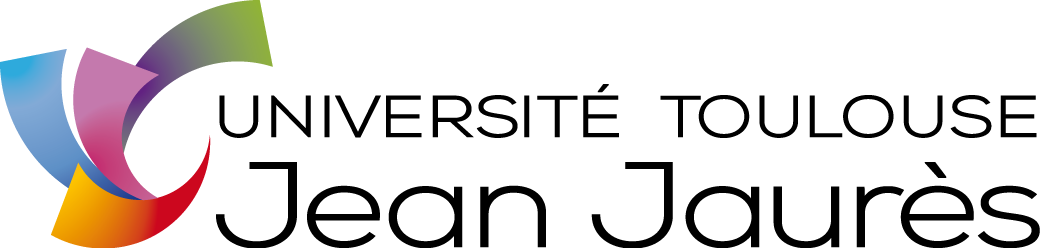 Toulouse le 11 juin 20211ère  CAMPAGNE d’HABILITATIONen vue du RECRUTEMENT des CHARGÉ.E.S de COURSpour le Département des SCIENCES du LANGAGELes étudiant.e.s en Doctorat de Sciences du Langage et les personnes ayant un emploi principal (plus de 900h pour 2021-2022) peuvent faire acte de candidature à un poste de Chargé d’Enseignement Vacataire (CEV) au département des Sciences du Langage.Désormais les habilitations sont valables pour une durée de 4 ans. En conséquence, les candidat.e.s habilité.e.s lors des campagnes 2017, 2018, 2019 ou 2020 n’ont pas besoin de faire à nouveau acte de candidature. Toutefois, il est nécessaire qu’ils signalent au Département leur souhait d’assurer une charge de cours en 2021-2022 en remplissant la fiche de déclaration d’intention ci-jointe.Les candidat.e.s qui n’ont jamais été habilité.e.s ou qui l’ont été avant 2017 doivent soumettre un dossier de candidature composé de :	1/ une lettre de motivation 2/ un C.V. détaillé Les dossiers de candidatures ou les fiches de déclaration d’intention sont à adresser le 8 juillet 2021 à 16h au plus tard, sous format électronique, à la Direction du Département de Sciences du Langage, Nathalie Spanghero-Gaillard et Mélanie Jucla ainsi qu'à la responsable administrative du département, Geneviève Sifreu-Usache.Diffusion :	site Internet du départementUn exemplaire aux Directeurs des Laboratoires : 			CLLE/ LERASS/ OCTOGONE-LORDATFabio Montermini Président CSQFICHE de DECLARATION d’INTENTION D’assurer une charge de cours Département de SCIENCES du LANGAGEPour l’année 2021-2022NOM : Prénom : Date de votre dernière Habilitation comme chargé.e de cours au Département SDL : Déclare être volontaire et disponible pour assurer une charge de cours au Département SDL en 2021-2022.Date								Signature